2017 Performance Improvement Report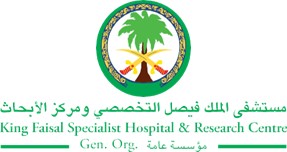 STRATEGIC PRIORITY Project NameProject NameProject NameProject NameSiteSiteDepartmentDepartmentProject StatusProject Start DateProject Start DateProject End Date Problem: Why the project was needed?Aims: What will the project achieve?Increase the percentage of renal transplants for incompatible renal (related recipient & donors).Benefits/Impact: What is the improvement outcome?(check all that apply)  Contained or reduced costs  Improved productivity  Improved work process  Improved cycle time  Increased customer satisfaction  Other (please explain)Quality Domain: Which of the domains of healthcare quality does this project support?(Select only one)Interventions: Overview of key steps/work completed A registry created in-house for 35 donors and their incompatible related recipientsIn-house Excel program has been  built by  Human Leukocyte Antigen (HLA) Lab to enable technologist to identify Red Blood Cell Group (ABO) compatible and HLA match between registered pairsThis program reducing mismatches antigen that in turn help to decrease the chance of having HLA incompatibility with donor.Renal transplant team has sought the HITA support to obtain an electronic program that facilitates auto select the pairs. This program reduce labor hands on by  handling the large amount of data analysisThe electronic program validated for the accuracy of matching the pairs and has been approved by the team. 85 recipients and donors HLA typing  and informations have been entered into the program that include:Multiple pathways for pairs: The first analysis presented 18 pairs (9 pair exchange) through the two ways pair exchange. HLA lab presented these identified pairs and communicated to the transplant team.By July 2017 there was ten pairs (5 pair exchange) have been transplanted successfully.Expected by the end of 2017 more cases will be transplanted through this pair exchange program.Program Challenges: after HLA work, 2 pairs have been excluded (suspended) for personal reasons (related donors withdraw).Results: Insert relevant graphs and charts to illustrate improvement pre and post project(insert relevant graphs, data, charts, etc.) This 10 cases transplanted represent 15.3% of renal failure patients with HLA incompatible related donors.Project LeadTeam MembersName (person accountable for project)Names(persons involved in project)